CANDIDATURA PARA A ELECCIÓN A MEMBROS DA XUNTA DE FACULTADED./Dna								DNI*:Enderezo electrónico:						Teléfono:Presenta a súa candidatura ás eleccións a membros da xunta de Facultade de Historia polo sector (risque o que proceda):P.D.I. non funcionario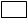 		 Dedicación tempo completo		 Dedicación tempo parcialEstudantado	 	 1º e 2º Ciclo		 3º Ciclo**P.A.S.				Baixo as siglas***:Ourense,        de outubro de 2017__________________________________________________________________Enviar este impreso cuberto e asinado por calquera destes medios: En formato electrónico, nesta dirección de correo: sdefho@uvigo.es ou entregar en papel  na secretaría do decanato da Facultade de Historia. Horario: 8:30-14:30. O prazo de recepción finalizará ás 14:30 horas do día 23 de outubro de 2017.*De acordo co artigo 9.3 a. da Normativa para a elección de membros das xuntas de centro é preciso achegar xunto coa candidatura a fotocopia do DNI. No caso de que a candidatura sexa presentada por outra persoa esta terá que identificarse e presentar tamén unha fotocopia do seu DNI.**Os/as candidatos/as que estean realizando a tese de licenciatura ou de doutoramento, terán que acreditar unha dedicación dun mínimo de 15 horas semanais á realización do traballo da tese de doutoramento ou de licenciatura (artigo 6.2 f. da normativa para a elección de membros das xuntas de centro).***Os/as candidatos/as poderanse agrupar co único obxecto de realizar campaña electoral. Neste caso, achegarase á solicitude de cada un deles á denominación, sigla ou símbolo que identifique o seu agrupamento (artigo 9.5 da normativa para a elección de membros das xuntas de centro).SRA. PRESIDENTA DA XUNTA ELECTORAL DA FACULTADE DE HISTORIA